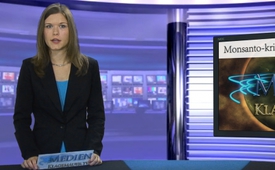 Monsanto-kritische Reporter gefeuert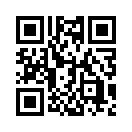 Monsanto vertreibt mit
„Posilac“ ein Hormon zur Steigerung
der Milchleistung von
Kühen...Monsanto vertreibt mit
„Posilac“ ein Hormon zur Steigerung
der Milchleistung von
Kühen. Das steht im Verdacht,
den Einsatz von Antibiotika erforderlich
zu machen. Darunter
leidet die Qualität der Milch:
Die Zusammensetzung der Fette
und Proteine verändert sich,
der Vitamingehalt sinkt. Außerdem
können die Rückstände
der Beigaben auch beim Menschen
gesundheitliche Schäden
verursachen.
Als die beiden Fox-Journalisten
Steve Wilson und Jane Akre
1996 davon berichten wollten,
beugte sich ihr Arbeitgeber
„Fox13“ (Fernsehsender) dem
starken Druck des Monsanto-
Konzerns. Er hielt die unter
Aufsicht von Monsantos Anwälten
zwischenzeitlich 83-
fach korrigierte, jedoch ursprünglich
Monsanto-kritische
Reportage unter Verschluss
und entließ die beiden Reporter
schließlich. Wie sieht das alles
im deutschsprachigen Raum
aus?von hoQuellen:www.sackstark.info/?p=12177&cpage=1Das könnte Sie auch interessieren:#Monsanto - – Hintergründe & Fakten - www.kla.tv/MonsantoKla.TV – Die anderen Nachrichten ... frei – unabhängig – unzensiert ...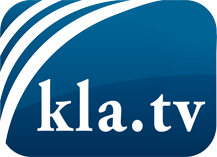 was die Medien nicht verschweigen sollten ...wenig Gehörtes vom Volk, für das Volk ...tägliche News ab 19:45 Uhr auf www.kla.tvDranbleiben lohnt sich!Kostenloses Abonnement mit wöchentlichen News per E-Mail erhalten Sie unter: www.kla.tv/aboSicherheitshinweis:Gegenstimmen werden leider immer weiter zensiert und unterdrückt. Solange wir nicht gemäß den Interessen und Ideologien der Systempresse berichten, müssen wir jederzeit damit rechnen, dass Vorwände gesucht werden, um Kla.TV zu sperren oder zu schaden.Vernetzen Sie sich darum heute noch internetunabhängig!
Klicken Sie hier: www.kla.tv/vernetzungLizenz:    Creative Commons-Lizenz mit Namensnennung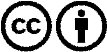 Verbreitung und Wiederaufbereitung ist mit Namensnennung erwünscht! Das Material darf jedoch nicht aus dem Kontext gerissen präsentiert werden. Mit öffentlichen Geldern (GEZ, Serafe, GIS, ...) finanzierte Institutionen ist die Verwendung ohne Rückfrage untersagt. Verstöße können strafrechtlich verfolgt werden.